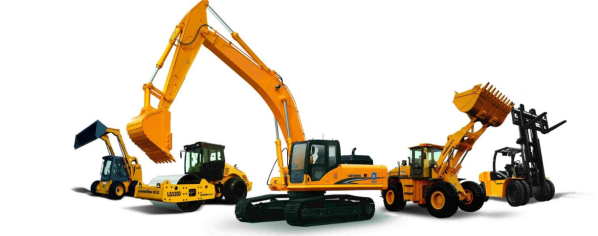 Общество с ограниченной ответственностью «СПЕЦАВТОТРАНС»(ООО «САТ»)ИНН 2511079702 КПП 272401001 ОГРН 1122511003009680009, Хабаровский край, г. Хабаровск, ул. Пугачева 10, офис 206         Генеральный директор _____________________________ Заммоев М.Х.Исх.№____ от 07.11.2019г.                                              Коммерческое предложение 